Цели проведения недели: -привитие интереса к изучению предмета; -популяризация знаний в области математики; -способствование проявлению и развитию тех или иных наклонностей учащихся, их творческих способностей.Сроки проведения предметной недели: 11.11.17 – 17.11.17Проведению недели математики предшествовала серьёзная подготовительная работа.Для её проведения использовались различные формы: внеклассные мероприятия, викторины, конкурсы презентаций, творческих работ, стенгазет, агитационных листов.В рамках недели были проведены следующие мероприятия:Ежедневные пятиминутки в классах “История математики” (Доклады)Веселые пятиминутки (“Математика в стихах и прозе”) (5-6 кл.)2. Конкурс творческих работ.Конкурс стенгазет по математике (одна от класса). По итогам конкурса, призовыеместа распределены следующим образом: 1-место 10 (редактор Нуридинова М.Б. 2-место 8б, 11, 5 классы и 3-место 7а класс.Выпуск агитационного листка “Математика нужна, математика важна” (один от класса-формат А4). Победитель конкурса ученица 10 класса Магомедова Мази.Объявление конкурса на лучшую тетрадь (5-8 классы).Лучшие тетради отмечены учащихся: Ахмедова С.М. 5кл., Муталимова П.С. 9 кл.Конкурс презентаций по математике (изучаемые темы). Отмечена лучшая работа  ученицы  Дациевой  Х.Ш. 9 класс.Лучшие доклады отмечены у одиннадцати учащихся школы. Решением жюри ученики принявшие активное участие в проведении недели математики будут отмечены грамотами, дипломами и сертификатами.3. Математический КВН 5-е классы 4 .Викторина по математике 6 класс.5. Математический бой 7-е классы .В 7б победитель команда «Треугольник», в 7а команда «Квадрат».6. Математический турнир 8-е классы .Данное мероприятие проводилось в форме игры, где от каждого из классов были сформированы команды. По окончанию данного мероприятия произведены подсчёты. Победителем турнира стала команда учащихся 8а класса.7. Математический чемпионат 9 класс.8. Математическая игра «Мозаика» 10, 11 классы . Игра проведена в каждом классе. Разработка мероприятия прилагается.Анализируя итоги проведения недели математики, можно сделать следующие выводы: На внеклассных мероприятиях присутствовали классные руководители и учителя математики.Предметная неделя была грамотно спланирована и тщательно подготовлена, что свидетельствует о хорошей постановке внеклассной работы по математике.В проведении предметной недели было вовлечено большое количество учащихся школы. Все проведённые мероприятия вызвали живой интерес у учащихся и способствовали повышению интереса к предмету. Цели предметной недели достигнуты.План проведения недели математики 11.11-17.11Пятиминутки в классах “История математики” (Доклады)Веселые пятиминутки (“Математика в стихах и прозе”) (5-6 кл.)Конкурс стенгазет по математике (одна от класса).Выпуск агитационного листка “Математика нужна, математика важна” (один от класса-формат А4).Объявление конкурса на лучшую тетрадь (5-8 классы).Конкурс презентаций по математике (изучаемые темы).Математический КВН  5,6 кл.Викторина по математике 6 кл .Математический бой 7-е классы .Математический турнир 8-е классы .Математический чемпионат 9 класс .Математическая игра «Мозаика» 10, 11 классы .Подведение итогов недели 17.11-19.11Награждение победителей в отдельных номинациях, активных участников.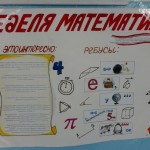 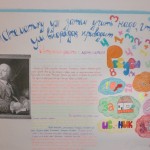 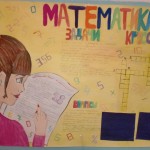 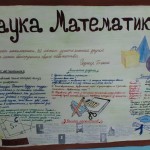 